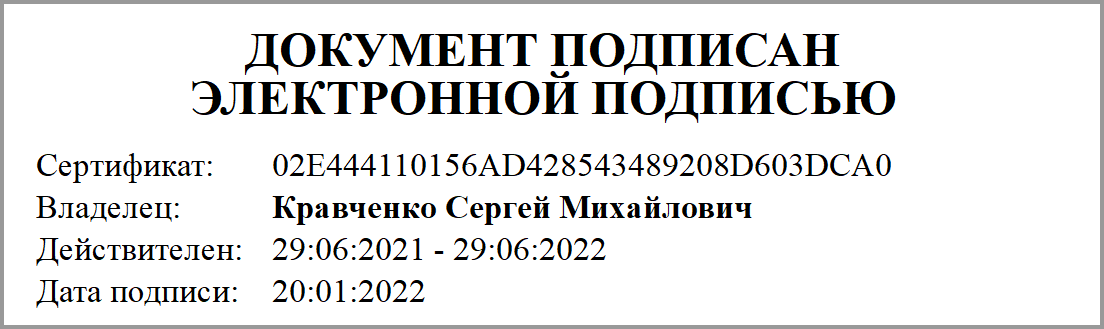 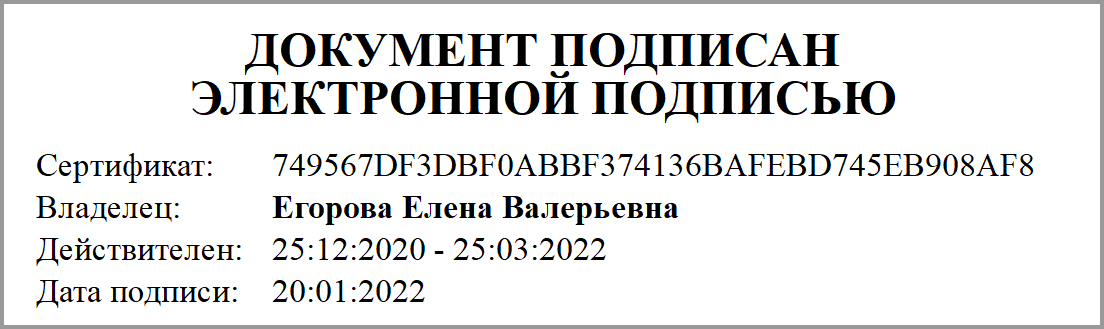 СОГЛАШЕНИЕо предоставлении из областного бюджета государственному учреждению субсидии в соответствии с абзацем вторым пункта 1 статьи 78.1 Бюджетного кодекса Российской ФедерацииСОГЛАШЕНИЕо предоставлении из областного бюджета государственному учреждению субсидии в соответствии с абзацем вторым пункта 1 статьи 78.1 Бюджетного кодекса Российской Федерациигород Брянск20.01.2022№ 56бДепартамент образования и науки Брянской областиДепартамент образования и науки Брянской области(наименование исполнительного органа государственной власти,осуществляющего функции и полномочия учредителя в отношениигосударственного бюджетного или автономного учреждения)(наименование исполнительного органа государственной власти,осуществляющего функции и полномочия учредителя в отношениигосударственного бюджетного или автономного учреждения)которому доведены лимиты бюджетных обязательств на предоставление субсидий в соответствии с абзацем вторым пункта 1 статьи 78.1 Бюджетного кодекса Российской Федерации, именуемый(ое) в дальнейшем "Учредитель", в лице:которому доведены лимиты бюджетных обязательств на предоставление субсидий в соответствии с абзацем вторым пункта 1 статьи 78.1 Бюджетного кодекса Российской Федерации, именуемый(ое) в дальнейшем "Учредитель", в лице:директора,директора,(наименование должности руководителя Учредителяили уполномоченного им лица)(наименование должности руководителя Учредителяили уполномоченного им лица)Егоровой Елены Валерьевны,Егоровой Елены Валерьевны,(фамилия, имя, отчество (при наличии) руководителяУчредителя или уполномоченного им лица)(фамилия, имя, отчество (при наличии) руководителяУчредителя или уполномоченного им лица)действующего(ей) на основаниидействующего(ей) на основанииположения о департаменте образования и науки Брянской области, утвержденного Указом Губернатора Брянской области от 29.01.2013 года №70положения о департаменте образования и науки Брянской области, утвержденного Указом Губернатора Брянской области от 29.01.2013 года №70(положение об исполнительном органе государственной власти, доверенность,приказ или иной документ, удостоверяющий полномочия)(положение об исполнительном органе государственной власти, доверенность,приказ или иной документ, удостоверяющий полномочия)с одной стороны ис одной стороны иГосударственное автономное профессиональное образовательное учреждение "Брянский техникум энергомашиностроения и радиоэлектроники имени Героя Советского Союза М.А.Афанасьева"Государственное автономное профессиональное образовательное учреждение "Брянский техникум энергомашиностроения и радиоэлектроники имени Героя Советского Союза М.А.Афанасьева"(наименование государственного бюджетного или автономного учреждения)(наименование государственного бюджетного или автономного учреждения)именуемое в дальнейшем «Учреждение», в лице именуемое в дальнейшем «Учреждение», в лице директора,директора,(наименование должности руководителя Учреждения или уполномоченного им лица)(наименование должности руководителя Учреждения или уполномоченного им лица)Кравченко Сергея Михайловича,Кравченко Сергея Михайловича,(фамилия, имя, отчество (при наличии) руководителя Учреждения или уполномоченного им лица)(фамилия, имя, отчество (при наличии) руководителя Учреждения или уполномоченного им лица)действующего(ей) на основаниидействующего(ей) на основанииуставаустава(устав Учреждения или иной уполномочивающий документ)(устав Учреждения или иной уполномочивающий документ)с другой стороны, далее именуемые «Стороны», в соответствии с Бюджетным кодексом Российской Федерации, Приказом Департамента образования и науки Брянской области "Об утверждении Порядка определения объема и условий предоставления субсидий на иные цели государственным бюджетным и автономным учреждениям, подведомственным департаменту образования и науки Брянской области" от 27.11.2020 № 1249/1с другой стороны, далее именуемые «Стороны», в соответствии с Бюджетным кодексом Российской Федерации, Приказом Департамента образования и науки Брянской области "Об утверждении Порядка определения объема и условий предоставления субсидий на иные цели государственным бюджетным и автономным учреждениям, подведомственным департаменту образования и науки Брянской области" от 27.11.2020 № 1249/1(наименование, реквизиты нормативного правового акта исполнительного органа государственной власти Брянской области об утверждении порядка определения объема и условий предоставления из областного бюджета государственным бюджетным и автономным учреждениям Брянской области, в отношении которых исполнительный орган государственной власти Брянской области осуществляет функции и полномочия учредителя, субсидий в соответствии с абзацем вторым пункта 1 статьи 78.1 Бюджетного кодекса Российской Федерации)(наименование, реквизиты нормативного правового акта исполнительного органа государственной власти Брянской области об утверждении порядка определения объема и условий предоставления из областного бюджета государственным бюджетным и автономным учреждениям Брянской области, в отношении которых исполнительный орган государственной власти Брянской области осуществляет функции и полномочия учредителя, субсидий в соответствии с абзацем вторым пункта 1 статьи 78.1 Бюджетного кодекса Российской Федерации)(далее – Правила предоставления субсидии) заключили настоящее Соглашение о нижеследующем.(далее – Правила предоставления субсидии) заключили настоящее Соглашение о нижеследующем.I. Предмет Соглашения1.1. Предметом настоящего Соглашения является предоставление Учреждению из областного бюджета в 2022 году субсидии в соответствии с абзацем вторым пункта 1 статьи 78.1 Бюджетного кодекса Российской Федерации на обеспечение участия и проведение выставок, конкурсов, слетов, финалов, конференций, первенств, олимпиад, соревнований, фестивалей обучающихся, педагогических работников и государственных учреждений по различным направлениям (далее – Субсидия) по аналитическому коду Субсидии 7052.II.  Условия и финансовое обеспечение предоставления Субсидии2.1. Субсидия предоставляется Учреждению для достижения цели(ей), указанной(ых) в пункте 1.1 настоящего Соглашения.2.2. Субсидия предоставляется Учреждению в размере 200 000 (Двести тысяч) рублей 00 копеек, в том числе по кодам бюджетной классификации расходов (далее - коды БК) в следующем размере:в 2022 году 200 000 (Двести тысяч) рублей 00 копеек по коду БК: 816 0704 16403 10650 622 (7052).2.3. Размер Субсидии рассчитывается в соответствии с Правилами предоставления субсидии.III. Порядок перечисления Субсидии3.1. Перечисление Субсидии осуществляется в соответствии с Правилами предоставления субсидии на лицевой счет, открытый Учреждению в департаменте финансов Брянской области, согласно графику перечисления Субсидии в соответствии с приложением 1 к настоящему Соглашению, являющимся неотъемлемой частью настоящего Соглашения.IV. Взаимодействие Сторон4.1. Учредитель обязуется:4.1.1. обеспечивать предоставление Учреждению Субсидии на цель(и), указанную(ые) в пункте 1.1 настоящего Соглашения;4.1.2. обеспечивать перечисление Субсидии на счет Учреждения, указанный в разделе VII настоящего Соглашения, согласно графику перечисления Субсидии в соответствии с приложением 1 к настоящему Соглашению, являющимся неотъемлемой частью настоящего Соглашения;4.1.3. устанавливать значения результатов предоставления Субсидии в соответствии с приложением 2 к настоящему Соглашению, являющимся неотъемлемой частью настоящего Соглашения;4.1.4. осуществлять контроль за соблюдением Учреждением цели(ей) и условий предоставления Субсидии, а также оценку достижения значений результатов предоставления Субсидии, установленных Правилами предоставления субсидии и настоящим Соглашением, в том числе путем осуществления следующих мероприятий:4.1.4.1. проведение плановых и внеплановых проверок:4.1.4.1.1. по месту нахождения Учредителя на основании документов, представленных по его запросу Учреждением в соответствии с пунктом 4.3.3 настоящего Соглашения;4.1.4.1.2. по месту нахождения Учреждения по документальному и фактическому изучению операций с использованием средств Субсидии, произведенных Учреждением;4.1.4.2. приостановление предоставления Субсидии в случае установления по итогам проверки(ок), указанной(ых) в пункте 4.1.4.1 настоящего Соглашения, факта(ов) нарушений цели(ей) и условий, определенных Правилами предоставления субсидии и настоящим Соглашением (получения от уполномоченного органа государственного финансового контроля информации о нарушении Учреждением цели(ей) и условий предоставления Субсидии, установленных Правилами предоставления субсидии и настоящим Соглашением), до устранения указанных нарушений с обязательным уведомлением Учреждения не позднее 3 рабочего(их) дня(ей) после принятия решения о приостановлении;4.1.4.3. направление требования Учреждению о возврате Учредителю в областной бюджет Субсидии или ее части, в том числе в случае неустранения нарушений, указанных в пункте 4.1.4.1 настоящего Соглашения, в размере и сроки, установленные в данном требовании;4.1.5. рассматривать предложения, документы и иную информацию, направленную Учреждением, в течение 15 рабочих дней со дня их получения и уведомлять Учреждение о принятом решении (при необходимости);4.1.6. направлять разъяснения Учреждению по вопросам, связанным с исполнением настоящего Соглашения, не позднее 5 рабочих дней со дня получения обращения Учреждения в соответствии с пунктом 4.4.4 настоящего Соглашения;4.1.7. утверждать Сведения об операциях с целевыми субсидиями на 2022 год (далее – Сведения) по форме Сведений об операциях с целевыми субсидиями (ф. 0501016) , Сведения с учетом внесенных изменений не позднее 3 рабочих дней со дня получения указанных документов от Учреждения в соответствии с пунктом 4.3.11 настоящего Соглашения;4.2. Учредитель вправе:4.2.1. запрашивать у Учреждения информацию и документы, необходимые для осуществления контроля за соблюдением Учреждением цели(ей) и условий предоставления Субсидии, установленных Правилами предоставления субсидии и настоящим Соглашением в соответствии с пунктом 4.1.4 настоящего Соглашения;4.2.2. принимать решение об изменении условий настоящего Соглашения на основании информации и предложений, направленных Учреждением в соответствии с пунктом 4.4.2 настоящего Соглашения, включая уменьшение размера Субсидии, а также увеличение размера Субсидии, при наличии неиспользованных лимитов бюджетных обязательств на предоставление субсидий и при условии предоставления Учреждением информации, содержащей финансово-экономическое обоснование данных изменений;4.2.3. принимать в установленном бюджетным законодательством Российской Федерации порядке решение:4.2.3.1. о наличии или отсутствии потребности в направлении в 2023 году остатка Субсидии, не использованного в 2022 году, на цель(и), указанную(ые) в пункте 1.1 настоящего Соглашения, не позднее 10 рабочих дней после получения от Учреждения следующих документов, обосновывающих потребность в направлении остатка Субсидии на цель(и), указанную(ые) в пункте 1.1 настоящего Соглашения:4.2.3.1.1. расчет-обоснование потребности в направлении остатка Субсидии на цели, установленные в пункте 1.1 настоящего Соглашения.4.2.3.2. о наличии или отсутствии потребности в направлении поступлений от возврата ранее произведенных Учреждением выплат, источником финансового обеспечения которых является Субсидия, на цель(и), указанную(ые) в пункте 1.1 настоящего Соглашения, не позднее 30-го рабочего дня со дня поступления в текущем финансовом году возврата дебиторской задолженности прошлых лет, возникшей от использования Субсидии.4.3. Учреждение обязуется:4.3.1. использовать Субсидию для достижения цели(ей), указанной(ых) в пункте 1.1 настоящего Соглашения, в соответствии с условиями предоставления Субсидии, Правилами предоставления субсидии и настоящим Соглашением;4.3.2. обеспечить достижение значений результатов предоставления Субсидии и соблюдение сроков их достижения, устанавливаемых в соответствии с пунктом 4.1.3 настоящего Соглашения;4.3.3. направлять по запросу Учредителя документы и информацию, необходимые для осуществления контроля за соблюдением цели(ей) и условий предоставления Субсидии в соответствии с пунктом 4.2.1 настоящего Соглашения, не позднее 3 рабочих дней со дня получения указанного запроса;4.3.4. направлять Учредителю не позднее 7 рабочих дней, следующих за отчетным кварталом, в котором была получена Субсидия:4.3.4.1. отчет о расходах, источником финансового обеспечения которых является Субсидия, по форме в соответствии с приложением 3 к настоящему Соглашению, являющимся неотъемлемой частью настоящего Соглашения;4.3.4.2. отчет о достижении значений результатов предоставления Субсидии по форме в соответствии с приложением 4 к настоящему Соглашению, являющимся неотъемлемой частью настоящего Соглашения;4.3.5. устранять выявленный(е) по итогам проверки, проведенной Учредителем, факт(ы) нарушения цели(ей) и условий предоставления Субсидии, определенных Правилами предоставления субсидии и настоящим Соглашением (получения от органа государственного финансового контроля информации о нарушении Учреждением цели(ей) и условий предоставления Субсидии, установленных Правилами предоставления субсидии и настоящим Соглашением), включая возврат Субсидии или ее части Учредителю в областной бюджет, в течение 5 рабочих дней со дня получения требования Учредителя об устранении нарушения;4.3.6. возвращать не использованный остаток Субсидии, в доход областного бюджета в случае отсутствия решения Учредителя о наличии потребности в направлении не использованного в 2022 году остатка Субсидии, на цель(и), указанную(ые) в пункте 1.1 настоящего Соглашения в срок до 15 марта.2023 г.;4.3.7. возвращать средства от возврата ранее произведенных Учреждением выплат, источником финансового обеспечения которых является Субсидия, в доход областного бюджета в случае отсутствия решения Учредителя о наличии потребности в направлении средств от возврата дебиторской задолженности прошлых лет, возникшей от использования Субсидии, на цель(и), указанную(ые) в пункте 1.1 настоящего Соглашения, не позднее 45-го рабочего дня со дня поступления в текущем финансовом году возврата дебиторской задолженности прошлых лет, возникшей от использования Субсидии;4.3.8. направлять Учредителю в государственной информационной системе управления государственными и муниципальными финансами Брянской области "Электронный бюджет" на утверждение:4.3.8.1. Сведения не позднее 3 рабочих дней со дня заключения настоящего Соглашения;4.3.8.2. Сведения с учетом внесенных изменений не позднее 3 рабочих дней со дня получения от Учредителя информации о принятом решении об изменении размера Субсидии;4.4. Учреждение вправе:4.4.1. направлять Учредителю документы, указанные в пункте 4.2.3.1 настоящего Соглашения;4.4.2. направлять Учредителю предложения о внесении изменений в настоящее Соглашение, в том числе в случае выявления необходимости изменения размера Субсидии с приложением информации, содержащей финансово-экономическое обоснование данного изменения;4.4.3. направлять не использованный остаток Субсидии, средства, поступившие Учреждению от возврата ранее произведенных Учреждением выплат, источником финансового обеспечения которых является Субсидия (дебиторской задолженности прошлых лет, возникшей от использования Субсидии), на осуществление выплат в соответствии с целью(ями), указанной(ыми) в пункте 1.1 настоящего Соглашения, на основании решения Учредителя, указанного в пункте 4.2.3 настоящего Соглашения;4.4.4. обращаться к Учредителю в целях получения разъяснений в связи с исполнением настоящего Соглашения.V. Ответственность Сторон5.1. В случае неисполнения или ненадлежащего исполнения своих обязательств по настоящему Соглашению Стороны несут ответственность в соответствии с законодательством Российской Федерации.VI. Заключительные положения6.1. Расторжение настоящего Соглашения Учредителем в одностороннем порядке возможно в случаях:6.1.1. прекращения деятельности Учреждения при реорганизации или ликвидации;6.1.2. нарушения Учреждением цели и условий предоставления Субсидии, установленных Правилами предоставления субсидии и настоящим Соглашением;6.1.3. недостижения Учреждением установленных в соответствии с пунктом 4.1.3 настоящего Соглашения значений результатов предоставления Субсидии;6.1.4. уменьшения Учредителю лимитов бюджетных обязательств, указанных в пункте 2.2 настоящего Соглашения;6.2. Настоящее Соглашение не может быть расторгнуто Учреждением в одностороннем порядке.6.3. Расторжение Соглашения осуществляется по соглашению сторон, за исключением расторжения в одностороннем порядке, предусмотренного пунктом 6.1 настоящего Соглашения.6.4. Споры, возникающие между Сторонами в связи с исполнением настоящего Соглашения, решаются ими, по возможности, путем проведения переговоров с оформлением соответствующих протоколов или иных документов. При недостижении согласия споры между Сторонами решаются в судебном порядке.6.5. Настоящее Соглашение вступает в силу с даты его подписания лицами, имеющими право действовать от имени каждой из Сторон, но не ранее доведения лимитов бюджетных обязательств, указанных в пункте 2.2 настоящего Соглашения, и действует до полного исполнения Сторонами своих обязательств по настоящему Соглашению.6.6. Изменение настоящего Соглашения, в том числе в соответствии с положениями пункта 4.2.2 настоящего Соглашения, осуществляется по соглашению Сторон и оформляется в виде дополнительного соглашения, являющегося неотъемлемой частью настоящего Соглашения.6.7. Настоящее Соглашение заключено Сторонами в форме электронного документа в государственной информационной системе управления государственными и муниципальными финансами Брянской области "Электронный бюджет" и подписано усиленными квалифицированными электронными подписями лиц, имеющих право действовать от имени каждой из Сторон настоящего Соглашения.VII. Платежные реквизиты сторонУчредитель:Учреждение:Департамент образования и науки Брянской областиОГРН: 1053244053675ОКТМО: 15701000Государственное автономное профессиональное образовательное учреждение "Брянский техникум энергомашиностроения и радиоэлектроники имени Героя Советского Союза М.А.Афанасьева"ОГРН: 1023201102572ОКТМО: 15701000241050, г. Брянск, ул. Бежицкая, д. 34а241022, г. Брянск, ул. Академика Королева, д. 7ИНН 3250058714 / КПП 325701001ИНН 3233004155 / КПП 325701001Департамент финансов Брянской области (департамент образования и науки Брянской области, л/с 03816003610) номер счета плательщика 03221643150000002700 ЕКС 40102810245370000019 БИК 011501101 ОТДЕЛЕНИЕ БРЯНСК БАНКА РОССИИ//УФК по Брянской области г.БрянскДепартамент финансов Брянской области (ГАПОУ  БТЭиР имени Героя Советского Союза М.А.Афанасьева, л/с 31816Р10720 ) номер счета получателя 03224643150000002701 ЕКС 40102810245370000019 БИК 011501101 ОТДЕЛЕНИЕ БРЯНСК БАНКА РОССИИ//УФК по Брянской области г.БрянскУчредитель:Учреждение:Подписано ЭПЕгорова Елена ВалерьевнаПодписано ЭПКравченко Сергей Михайлович